Sociedad Paraguaya de Medicina Crítica y Cuidados Intensivos.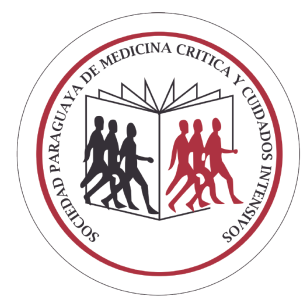 Requisitos para la Recertificación.Completar el Formulario de Solicitud de RecertificaciónCurriculum Breve.Una fotocopia autenticada de la Cedula de Identidad.Una fotocopia autenticada del Registro Profesional.Una fotocopia autenticada del Título Profesional.Una fotocopia autenticada del Título de Especialista. Dos fotos tipo carnet.Adjuntar fotocopias de los Certificados de Cursos, Congresos, Talleres que ha participado en los últimos 5 años.Certificado Laboral de los últimos 5 años.Registro de los Antecedentes de Actividad Asistencial, formación profesional y producción científica/docencia, se limitara sólo al correspondiente a los últimos 5 años. Costo: Gs. 300.000.- 